Agenda Dinsdag 25 mei inleveren kopij Meeleven voor 18.00 uurZondag 30 mei, 10.00 uur  ds. E. Wisselink, DedemsvaartHoe vind je Kerkomroep? Ga naar www.kerkomroep.nl, vul in: Noorderkerk Nieuw-Amsterdam – daarna 'enter', klik daarna op Nieuw-Amsterdam Drenthe, klik vervolgens op de datum  Wilt u ook een gift overmaken om het gemis van collecte opbrengsten te compenseren dan kan dat naar Bankrekeningnr. NL11RABO0344402916 t.n.v. Noorderkerk Nieuw-Amsterdam/Veenoordof naar Bankrekeningnr. NL65INGB0000807248 t.n.v. Diaconie Noorderkerk.Ook de activiteitencommissie zal het zeer op prijs stellen NL91RABO0152244476 t.n.v. ActiviteitencommissieDank u welMededelingen voor de nieuwsbrief s.v.p. uiterlijk woensdag voor 18.00uur doorgeven aan: nieuwsbrief@noorderkerk.info			Nieuwsbrief  Noorderkerk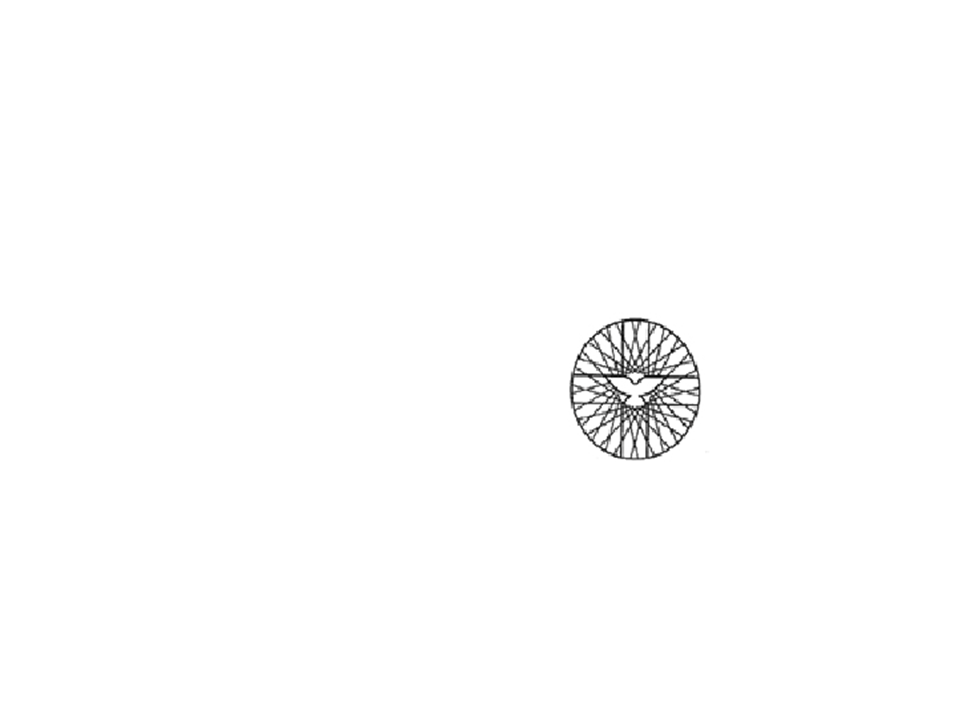 Zondag 23 mei 2021		            De dienst is ook online te bekijkenVoorganger: ds. E. van der MeulenOuderling: mw. Liesan VugteveenLezingen: Albert Stevens en Geerte KlokOrganist: dhr. Jans KroonKoster: Koen SeipVerhaal/kindernevendienst: Liesan MasselinkBeamer/Video: Mark PalsCamera: Roald SeipBloemendienst: Hilly DoekOrgelspelWelkom Bemoediging en groetLied: Geweldige gedreven wind (Lied 679:1) (organist speelt het 1x, lector leest het 1x)Gebed voor de nood van de wereldLied: Geest van hierboven (Lied 675:1) (organist speelt het 1x, lector leest het 1x)Gebed om de Heilige GeestKinderverhaalKinderlied: Laat zo je licht maar schijnen (Elly & Rikkert) (https://www.youtube.com/watch?v=bnaxwrRIosU )Lezing: Handelingen 2: 1- 13 in het DrentsLied: Kom, heilige Geest, Gij vogel Gods (Lied 680:1-5) (organist speelt het 1x, lector leest alle verzen, organist speelt het nog 1x)Overdenking Lied: Wij leven van de wind (Lied 687:1,2) (organist speelt het 1x, lector leest de 2 verzen, organist speelt het nog 1x)Gebeden – Stil gebed – Onze Vader  Slotlied: Kom laat ons deze dag (Lied 672:1,2,6,7)   (https://www.youtube.com/watch?v=T_uAazJYhoY )Zegen, afgesloten met orgelspel: Lied 415:3Lied: De wind steekt op (Sela) (via: https://www.youtube.com/watch?v=0VpLOWtEyeo ) Beste gemeenteleden,‘De Geest des Heren heeft een nieuw begin gemaakt’ schreef ik vorige week met de woorden uit het Pinksterlied (lied 686). En dat nieuwe begin is er: het is Pinksteren. En…… de deuren van de kerk gaan open! Wat een mooi vooruitzicht. De deuren open, gemeenteleden binnen, bloemen in de bloembakken: als een warm welkom en ook als een teken van hoop dat we weer meer kunnen openbloeien. Wat kijk ik daar naar uit: dat je onbekommerd weer van alles kunt opzetten en elkaar kunt ontmoeten. Het eerste begin is er: komende zondag is de kerk open voor 30 gemeenteleden (exclusief medewerkers). Dus in totaal zijn we nog met wat meer. Hoe werkt het? We vragen u om zich aan te melden bij onze scriba Gé Visser (ge@ressiv.com of 0591-553482). Als we over de 30 aanmeldingen gaan, krijgt u bericht. Ook gezinnen met kinderen kunnen zich aanmelden: we zorgen dan dat er kindernevendienst en/of oppas is. Wel gelden de Coronamaatregelen: bij klachten blijft u thuis, anderhalve meter afstand houden, bij binnenkomst handen ontsmetten, mondkapje dragen bij verplaatsen, collecte is bij de uitgang in schalen. We zijn er inmiddels aan gewend, maar ik noem het toch nog maar een keer.Ook zingen doen we nog niet. Ook niet met een voorzanggroep. Het is een voorzichtig begin, maar ik kijk er naar uit! Of beter gezegd: ik kijk naar u uit!Pinkstermaandag is uiteraard voor mij ook een vrije dag. Er is dan geen spreekuur. Fijne Pinksterdagen gewenst,Ds. Elly v.d. MeulenBloemen: Deze zondag gaat er namens onze gemeente een bos bloemen naar een gemeentelid en worden gebracht door mw. Hilly DoekAfgelopen zondag zijn de bloemen met een groet van de gemeente gebracht bij mw. H. Compagne-HeerspinkLaten we in gebed en daad (waar mogelijk) met elkaar meeleven. Zieken:Tijdelijk opgenomen in Oldersheem, mw. A. Boels-de Groot, Karel Palmstraat 125, 7833 GV Nieuw-AmsterdamBedankjeTijdens mijn verblijf in Weidesteyn in Hoogeveen heb ik veel blijken van medeleven mogen ontvangen. De telefoontjes en de vele kaarten hebben mij goed gedaan. Iedereen bedankt daarvoor!!Hartelijke groet Miny Compagne HeerspinkInleveren kopij MeelevenDinsdag 25 mei tot 18.00 uur bij Anna Oldengarm, Eikenlaan 60 of per mail naar meeleven@noorderkerk.info